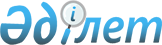 "Сыртқы мемлекеттік қаржылық бақылауды жоспарлау және жүргізу кезінде қолданылатын тәуекелдерді басқарудың үлгі жүйесін бекіту туралы" Республикалық бюджеттің атқарылуын бақылау жөніндегі есеп комитетінің 2011 жылғы 31 тамыздағы № 3-НП нормативтік қаулысына өзгеріс енгізу туралы
					
			Күшін жойған
			
			
		
					Республикалық Бюджеттің атқарылуын бақылау жөніндегі есеп комитетінің 2013 жылғы 18 қаңтардағы № 1-НП Нормативтік Қаулысы. Қазақстан Республикасының Әділет министрлігінде 2013 жылы 15 ақпанда № 8338 тіркелді. Күші жойылды - Қазақстан Республикасы Республикалық бюджеттің атқарылуын бақылау жөніндегі есеп комитеті төрағасының 2015 жылғы 28 қарашадағы № 13-НҚ нормативтік қаулысымен      Ескерту. Күші жойылды - ҚР Республикалық бюджеттің атқарылуын бақылау жөніндегі есеп комитеті төрағасының 28.11.2015 № 13-НҚ (алғашқы ресми жарияланған күнінен кейін күнтізбелік он күн өткен соң қолданысқа енгізіледі) нормативтік қаулысымен.      Қазақстан Республикасы Бюджет кодексінің 145-бабының 4-3) тармағына сәйкес Республикалық бюджеттің атқарылуын бақылау жөніндегі есеп комитеті ҚАУЛЫ ЕТЕДІ:



      1. «Сыртқы мемлекеттік қаржылық бақылауды жоспарлау және жүргізу кезінде қолданылатын тәуекелдерді басқарудың үлгі жүйесін бекіту туралы» Республикалық бюджеттің атқарылуын бақылау жөніндегі есеп комитетінің 2011 жылғы 31 тамыздағы № 3-НП нормативтік қаулысына (Нормативтік құқықтық актілерді мемлекеттік тіркеу тізілімінде № 7205 тіркелген, «Егемен Қазақстан» газетінде 2011 жылғы 15 қазандағы № 497-500 (26892) жарияланған) мынадай өзгеріс енгізілсін:



      аталған нормативтік қаулымен бекітілген Сыртқы мемлекеттік қаржылық бақылауды жоспарлау және жүргізу кезінде қолданылатын тәуекелдерді басқарудың үлгі жүйесі осы нормативтік қаулыға қосымшаға сәйкес жаңа редакцияда жазылсын.



      2. Республикалық бюджеттің атқарылуын бақылау жөніндегі есеп комитетінің аппарат басшысы (В.В. Супрун) Қазақстан Республикасының Әділет министрлігінде осы нормативтік қаулының мемлекеттік тіркелуін қамтамасыз етсін.



      3. Осы нормативтік қаулы алғашқы ресми жарияланған күнінен бастап күнтізбелік он күн өткен соң қолданысқа енгізіледі.      Төраға                                     А. Мусин

Республикалық бюджеттің атқарылуын

бақылау жөніндегі есеп комитетінің 

2013 жылғы 18 қаңтардағы № 1-НП 

нормативтік қаулысына қосымша  

Республикалық бюджеттің атқарылуын

      бақылау жөніндегі есеп комитетінің 

2011 жылғы 31 тамыздағы № 3-НП  

нормативтік қаулысымен бекітілген 

Сыртқы мемлекеттiк қаржылық бақылауды жоспарлау және жүргiзу

кезiнде қолданылатын тәуекелдердi басқарудың үлгi жүйесi 

1. Негiзгi ережелер

      1. Осы сыртқы мемлекеттiк қаржылық бақылауды жоспарлау және жүргiзу кезiнде қолданылатын тәуекелдердi басқарудың үлгi жүйесi (бұдан әрi – Үлгi жүйе) Қазақстан Республикасының Бюджет кодексiнiң 145-бабының 4-3-тармағына сәйкес әзiрлендi.



      2. Үлгi ереженiң негiзгi мақсаты бақылаумен барынша қамту мақсатында тәуекелi жоғары, сондай-ақ тәуекелге неғұрлым бейiм бақылау объектiлерiн анықтау болып табылады. 

2. Негiзгi ұғымдар

      3. Үлгi жүйенi пайдалану кезiнде мынадай негiзгi ұғымдар қолданылады:



      1) бақылау объектiлері – бюджет процесiне қатысушылар, квазимемлекеттiк сектор субъектiлерi, сондай-ақ бюджет қаражатын алушылар, байланысты гранттарды, мемлекет активтерiн, мемлекет кепiлдiк берген қарыздарды пайдаланатын жеке және заңды тұлғалар;



      2) бақылау объектiсiн таңдау – дайындық кезеңi, оның барысында бақылау объектiсiнiң қызметiнiң нәтижесi, туындайтын тәуекелдер мен кездесетін проблемалар туралы ақпаратты жинауға, талдауға және бағалауға негiзделетін бақылау iс-шараларының бүкiл процесiн жоспарлап, жүргiзу үшiн қажеттi алғышарттар жасалады;



      3) өлшемдер – көрсеткiштер тiзбесi, солардың негiзiнде бақылау объектiсiн белгiлi бiр тәуекел тобына жатқызу туралы шешiм қабылданады;



      4) тәуекел – Қазақстан Республикасының бюджет заңнамасын сақтамаудың, бақылау объектiсiне оқиғаның немесе iс-қимылдың тигiзетiн жағымсыз әсерiнiң ықтималдылығы, ол қаржылық бұзушылықтарға, бюджет қаражатының ұрлануына (ысырап болуына) әкелiп, мемлекетке экономикалық зиян шектiруi мүмкiн, сондай-ақ бағдарламалық құжаттарда және мемлекеттік органдардың стратегиялық жоспарларында қарастырылған көрсеткіштерін және нысаналы индикаторларын қол жеткізбеуі немесе тиімсіз орындауы мүмкiн;



      5) тәуекел тобы – осы үлгі жүйемен белгiленген параметрлер мен көрсеткiштерге сәйкес алынған өлшемдер бойынша бақылау объектiлерiн шартты түрде топтастыру;



      6) тәуекелдердi басқару – тәуекелдердi сәйкестендiру мен талдауға және тәуекел оқиғаларының туындаған оң салдарларын барынша арттырып, терiс салдарларын барынша азайтуды қамтитын шешiмдердi қабылдауға байланысты процестер;



      7) тәуекелдердi басқару жүйесi – бақылау iс-шараларын тиiмдi жоспарлауды және жүргiзудi қамтамасыз ететiн, ресурстарды таңдап, оларды бақылау қызметiнiң ең басым бағыттарына оңтайлы бөлу принциптерiне негiзделген әкiмшiлiк ету жүйесi;



      8) тәуекелдi талдау – тәуекел дәрежесін бағалаудың процесiн оңтайландыру мақсатында бақылау объектiсi қызметiнiң қандай да бiр саласына тәуекелдiң тигiзетiн ең үлкен әсерiн анықтау үшiн жүргiзiлетiн іс-қимыл;



      9) тәуекелдiң дәрежесін бағалау – тәуекелдiң параметрлерiн сипаттайтын барлық тәуекел жағдайларын заттай-бұйымдық және құн бойынша талдау.



      4. Тәуекелдердi басқару процесi:



      1) тәуекелдерге бағалау жүргiзу үшiн деректер базасын бақылау объектiлерiнен және басқа да ресми көздерден алынған қаржылық, бюджеттiк, бухгалтерлiк есептiлiктен қажеттi ақпаратты жинау жолымен жасау;



      2) тәуекелдердi сәйкестендiру тәуекелдердi маңыздылық дәрежесi (жоғары, орташа, ең төмен) бойынша орналастыруға негізделген;



      3) тәуекелдiң жиынтық көрсеткiшiн есептеу;



      4) тәуекелдi бағалау нәтижелерiн алу, яғни – бақылау объектiлерi, тәуекелдердiң маңыздылық дәрежесi мен тобы бөлiнiсiнде шығу нысандарын қалыптастыру;



      5) тәуекелдерге мониторинг жүргiзу және оларды бақылау – бақылау объектiлерiнiң тәуекелдерiн барынша азайту жөнiндегi іс-қимылдарын кейiннен талдап, тиiмдiлiгiн бағалау үшiн серпінмен бақылау объектiлерiн тәуекел топтары бойынша есепке алу;



      6) тәуекелдердi басқаруды жоспарлау кезеңдерін қамтиды.



      5. Үлгi жүйе бақылау - талдау iс-шараларының жоспарын жасау, бақылау жүргiзу, бақылау объектiлерiн талдау және бағалау кезiнде пайдаланылады.



      6. Үлгi жүйенi сыртқы мемлекеттiк қаржылық бақылау органдары (бұдан әрi – бақылау органдары) жүктелген функциялары мен өкiлеттiктерiне сәйкес бюджеттiң барлық деңгейiнде пайдаланады:



      республикалық деңгейде – Республикалық бюджеттiң атқарылуын бақылау жөнiндегi есеп комитетi (бұдан әрi – Есеп комитетi);

      жергiлiктi деңгейде – облыстардың, республикалық маңызы бар қалалардың, астананың тексеру комиссиялары (бұдан әрi – тексеру комиссиялары).



      7. Осы үлгi жүйеде регламенттелмеген мәселелер Есеп комитетiмен келiсе отырып, тексеру комиссияларымен шешіледі. 

3. Тәуекелдерді бағалау мен сәйкестендiру үшін деректер базасын жасау

      8. Тәуекелдерге бағалау жүргiзу үшiн деректер базасын жасау көрсеткiштердi талдау барысында жүзеге асырылады, олардың негiзiнде тәуекелдердi бағалаудың өлшемдерi жасалады.



      9. Талдау жүргiзу процесiнде бақылау объектiсiн тиiстi тәуекел тобына жатқызатын тәуекелге неғұрлым бейiм, сондай-ақ орнықты және тәуекелге бейiмі аз көрсеткiштер анықталады. Бұл ретте тәуекелдерге сәйкестендiрудi жүргiзу үшiн өлшемдер тiзбесi анықталады, сондай-ақ олардың сипаттамаларына құжаттама жүргiзiледi.



      10. Тәуекелдердi сәйкестендiру үш кезеңде жүргiзiледi:



      1) бастапқы кезеңде тәуекелдердi сәйкестендiру үшін қажеттi сандық және сапалық өлшемдер, үлестер, пайыздағы серпiн түрiндегi шамалар мен деректердi есептеу бойынша есептiк операциялар жүргiзiледi;



      2) екiншi кезеңде талдау iс-шаралары және тәуекелдердiң өлшемдерi бойынша шамалар мен деректердi салыстырып тексеру жүзеге асырылады;



      3) үшiншi кезеңде тәуекелдердi сәйкестендiру және бақылау объектiлерiн тәуекел топтары бойынша бөлу жүргiзiледi.



      11. Тәуекелдердi сәйкестендiру кезiнде мыналар жүргiзiледi:



      1) тәуекелдердi сапалық тұрғыдан бағалау, яғни – әрбiр өлшем үшiн оларға сапалы бағалауды жүргізуге мүмкіндік беретін мәндер диапазонын белгiлеу, белгiлi бiр өлшем бойынша алынған көрсеткiштерге сүйене отырып бақылау объектiсi тәуекел тобының бiрiне жатқызылады;



      2) тәуекелдердi сандық тұрғыдан бағалау, яғни – өлшемдердi мәндерiнiң қосындысына қарай салыстыру, осының негiзiнде бақылау объектiсi қандай да бiр тәуекел тобына жатқызылады.



      12. Бақылау объектiлерiн тәуекел тобы iшiнде саралау ол жатқызылған топтың мәндер қосындысына байланысты жүзеге асырылады. Жоғары дәрежелі тәуекел тобында сол топта ең көп мәндер қосындысын жинаған объект бiрiншi орынға қойылады.



      13. Тәуекелдердi сәйкестендiрудiң барлық кезеңдерiндегi процесiне жалпы басшылық бақылау органының басшысымен жүзеге асырылады.



      14. Бақылау iс-шараларын жоспарлау және жүргiзу үшiн бақылау объектiлерiн тәуекел топтарына жатқызу бойынша өлшемдер тiзбесi олардың ашықтығы, қолжетiмдiлiгi және сандық өлшемдiлiгi негiзiнде анықталады. 

4. Тәуекелдiң жиынтық көрсеткiшiн есептеу мен тәуекелді бағалау қорытындысын алу

      15. Әрбiр өлшем үшiн мәндер диапазоны белгiленген. Белгiлi бiр өлшем бойынша мәнге сүйене отырып, көрсеткiш үш тәуекел тобының бiрiне жатқызылады:



      1) жоғары дәрежелі тәуекел тобы;



      2) орта дәрежелi тәуекел тобы;



      3) ең төмен дәрежелі тәуекел тобы.



      16. Жеке өлшем үшiн белгiленген мәндер диапазондарына сүйене отырып, бақылау объектiсiнiң көрсеткiшi мәнiнiң қай тәуекел тобына жататындығына қарай көрсеткiшке сол тәуекел тобының мәнi берiледi. Мәндерi жоғары дәрежелі тәуекел тобына жататын көрсеткiштерге – 3 балл, орта дәрежелi тәуекел тобындағыларға – 2 балл және ең төмен дәрежелі тәуекел тобындағыларға - 1 балл берiледi.



      17. Бақылау объектiсi бойынша тәуекелдiң жиынтық көрсеткiшiн есептеу әрбір топтың бөлінісінде әрбір бақылау объектісі бойынша әрбір өлшемнің тәуекел топтары мәндерін қосу жолымен жүргiзiледi.



      18. Бақылау объектілерінің тәуекел дәрежесін анықтау мақсатында бақылау объектісінің пайыздық тәуекел үлесі айқындалады (тәуекелдердің алынған қосынды мәндері тәуекелдің ықтималы жоғары мәндерімен салыстырылады).



      19. Бақылау объектiсi, егер оның тәуекел үлесі 70-тен 100%-ға дейiнгi аралықта болса, жоғары дәрежелі тәуекел тобына; тәуекел үлесі 50-ден 70%-ға дейiнгi аралықта болса, орта дәрежелi тәуекел тобына және тәуекел үлесі 50%-дан төмен болса, ең төмен дәрежелі тәуекел тобына жатқызылады.



      Осы есептеулердi қолданудың қорытындысы бойынша барлық бақылау объектiлерi 3 тәуекел тобына: жоғары дәрежелі тәуекел тобына, орта дәрежелi тәуекел тобына және ең төмен дәрежелі тәуекел тобына жіктеледі. 

5. Тәуекелдер мониторингі мен бақылауы

      20. Өлшемдер бойынша көрсеткiштердi нақтылай отырып, бақылау объектiлерi бөлiнiсiндегi белгiлi бiр тәуекел топтарына бақылау объектiлерiн жатқызу жөнiндегi есептеулердiң нәтижелерi бақылау органының мүшелерiне және бақылау органының бақылау қызметiн жоспарлауға қатысатын құрылымдық бөлiмшелерге жоспарлау кезеңi басталғанға дейiн 1 ай бұрын тапсырылады.



      21. Бақылау органының мүшелерi және бақылау органының қызметiн жоспарлауға қатысатын құрылымдық бөлiмшелер қолдағы ресурстарды және қосымша ақпаратты ескере отырып, тәуекелдердi бағалаудың негiзiнде бақылау объектiлерiн тәуекел топтарына жатқызу жөнiндегi деректердi алған күннен бастап 15 күнтiзбелiк күн ішінде бақылау органының тиісті кезеңге арналған жұмыс жоспарына енгiзу жөнiндегi ұсыныстарын бақылау органының бақылау қызметiн жоспарлауға жауапты құрылымдық бөлiмшесiне жiбередi.



      22. Бақылау органының мүшелерiмен және бақылау қызметiн жоспарлауға қатысатын құрылымдық бөлiмшелермен келiсiлген бақылау органының тиісті кезеңге арналған жұмыс жоспарының жобасы бақылау органының басшысына бақылау органының жұмыс жоспарына енгiзу жөнiндегi ұсыныстар алынған күннен бастап 15 күнтiзбелiк күн ішінде кейiн табыс етiледi.



      23. Бақылау iс-шараларын жүзеге асыру кезiнде тәуекелдердi бағалау мемлекеттiк қаржылық бақылаудың тиiмдiлiгiн арттыру және бақылау органының шектеулi ресурстарын оңтайлы бөлу мақсатында бақылаудың бастапқы кезеңiнде, сондай-ақ қажет болған жағдайда бақылау жүргiзудiң кез келген сатысында жүргiзiледi. 

6. Тәуекелдердi басқаруды жоспарлау

      24. Тәуекелдердi басқаруды жоспарлау тәуекелдердi төмендету және қаржылық тәртiптi арттыру мақсатында бақылау органының бақылау-талдау iс-шараларын жоспарлау және жүргiзу бойынша шешiмдер қабылдауы арқылы жүзеге асырылады.



      25. Бақылау органы бақылаудың қорытындысы бойынша бақылау объектiлерi бойынша ұсынымдар дайындайды, оларды iске асыру тәуекелдi төмендетуге және қаржылық бұзушылықтардың алдын алуға ықпал етедi.



      26. Осы үлгi жүйедегi барлық объектiлер алты блокқа бөлiнедi. Бiрiншi блокқа – стратегиялық жоспарын әзірлейтін мемлекеттiк органдар, екiншi блокқа – стратегиялық жоспарын әзірлемейтін мемлекеттiк органдар, үшінші және төртінші блоктарға – кіріс бөлігі бойынша (салық органдары және салық органдарын қоспағанда) мемлекеттік органдар, бесінші блокқа – бағдарламалық құжаттарды (мемлекеттік және оларды іске асыру бойынша әзірленген салалық бағдарламаларды) және алтыншы блоққа - квазимемлекеттiк сектор субъектiлерi жатқызылған. Бағдарламалық құжаттарды (мемлекеттік және оларды іске асыру бойынша әзірленген салалық бағдарламаларды) тәуекел топтарына жатқызу жөніндегі тәуекелдерді бағалаудың өлшемдері тек қана Есеп комитетімен анықталады.



      27. Блоктардың бақылау объектiлерiнде тәуекелдердi келесі өлшемдер негiзiнде анықтау:



      Үлгі жүйесіне 1-қосымшаға сәйкес стратегиялық жоспарларды әзірлейтін мемлекеттік органдарын тәуекел топтарына жатқызу жөніндегі;



      Үлгі жүйесіне 2-қосымшаға сәйкес стратегиялық жоспарларды әзірлемейтін мемлекеттік органдарын тәуекел топтарына жатқызу жөніндегі;



      Үлгі жүйесіне 3-қосымшаға сәйкес республикалық/жергілікті бюджетке түсімдердің толықтығы мен уақтылылығын қамтамасыз ету бойынша қызметті жүзеге асыратын мемлекеттік органдарды (салық органдары) тәуекел топтарына жатқызу жөніндегі;



      Үлгі жүйесіне 4-қосымшаға сәйкес республикалық/ жергілікті бюджетке түсімдердің толықтығы мен уақтылылығын қамтамасыз ету бойынша қызметті жүзеге асыратын мемлекеттік органдарды (салық органдарын қоспағанда) тәуекел топтарына жатқызу жөніндегі;



      Үлгі жүйесіне 5-қосымшаға сәйкес бағдарламалық құжаттарды (мемлекеттік және оларды іске асыру бойынша әзірленген салалық бағдарламаларды) тәуекел топтарына жатқызу жөніндегі;



      Үлгі жүйесіне 6-қосымшаға сәйкес квазимемлекеттiк сектор субъектiлерiн тәуекел топтарына жатқызу жөнiндегi.



      28. Есеп комитетінің, тексеру комиссияларының қаулылары мен қорытындыларының деректері және Қазақстан Республикасы Қаржы министрлігінің Қаржылық бақылау комитеті мен оның аумақтық бөлімшелерінен түскен ақпарат негізінде мемлекеттік қаржылық бақылау органдарының соңғы екі жыл ішіндегі бақылау іс-шараларымен мемлекеттік органдардың қамтылу толықтығына бюджеттік бағдарламаларды талдау жүргізіледі, атап айтқанда:



      Үлгі жүйесіне 7-қосымшаға сәйкес мемлекеттік қаржылық бақылау органдарының екі жыл ішіндегі тақырыптық бақылау іс-шараларымен қамтудың толықтығын талдау (әрбір мемлекеттік орган бөлінісінде);



      Үлгі жүйесіне 8-қосымшаға сәйкес мемлекеттік қаржылық бақылау органдарының екі жыл ішіндегі тақырыптық бақылау іс-шараларымен мемлекеттік органдарды қамтуының толықтығын талдау (барлық мемлекеттік органдар бойынша жиынтық).



      29. Бақылау органдары қажетіне қарай әлдеқайда дәл нәтижелер алу мақсатында блоктар мен өлшемдердің санын, сондай-ақ өлшемдердің мәндері диапазондарын өзгертеді.



      30. Бақылау органдары бақылау объектiлерiнiң тәуекелдерiн бағалаудың нәтижелерiн бақылау iс-шараларын жоспарлау және жүргiзу кезiнде, сондай-ақ бақылау органының қызмет бағыттары бойынша талдамалық, ақпараттық және өзге де құжаттарды дайындау барысында пайдаланады.

Сыртқы мемлекеттік қаржылық бақылауды   

жоспарлау және жүргізу кезінде қолданылатын

тәуекелдерді басқарудың үлгі жүйесіне   

1-қосымша                  

Стратегиялық жоспарын әзірлейтін мемлекеттiк органдарын тәуекел топтарына жатқызу жөніндегі

ӨЛШЕМДЕР ТІЗБЕСІ

      * бұл өлшем бойынша, осы облыстың, ауданның бюджет қаражаты көлеміне сүйене отырып, тексеру комиссиялары өз бетінше екі мәнді: біреуін – облыстық деңгей үшін, екіншісін – аудандық деңгей үшін айқындайды.

Сыртқы мемлекеттік қаржылық бақылауды   

жоспарлау және жүргізу кезінде қолданылатын

тәуекелдерді басқарудың үлгі жүйесіне   

2-қосымша                 

Стратегиялық жоспарын әзірлейтін мемлекеттiк

органдарын тәуекел топтарына жатқызу жөніндегі

ӨЛШЕМДЕР ТІЗБЕСІ 

Сыртқы мемлекеттiк қаржылық бақылауды  

жоспарлау және жүргiзу кезiнде қолданылатын

тәуекелдердi басқарудың үлгi жүйесіне 

3-қосымша               

Республикалық/ жергілікті бюджетке түсімдердің толықтығы мен

уақтылылығын қамтамасыз ету бойынша қызметті жүзеге асыратын

мемлекеттік органдарды (салық органдары) тәуекел топтарына жатқызу жөніндегі

ӨЛШЕМДЕР ТІЗБЕСІ

Сыртқы мемлекеттiк қаржылық бақылауды  

жоспарлау және жүргiзу кезiнде қолданылатын

тәуекелдердi басқарудың үлгi жүйесіне  

4-қосымша               

Республикалық/ жергілікті бюджетке түсімдердің толықтығы мен

уақтылылығын қамтамасыз ету бойынша қызметті жүзеге асыратын

мемлекеттік органдарды (салық органдарын қоспағанда) тәуекел

топтарына жатқызу жөніндегі 

ӨЛШЕМДЕР ТІЗБЕСІ

      * осы өлшем бойынша тексеру комиссиялары өз бетінше екі шаманы: біреуін – облыстық деңгей үшін, екіншісін – аудандық деңгей үшін айқындайды.

Сыртқы мемлекеттiк қаржылық бақылауды  

жоспарлау және жүргiзу кезiнде қолданылатын

тәуекелдердi басқарудың үлгi жүйесіне 

5-қосымша                

Бағдарламалық құжаттарды (мемлекеттік және оларды іске асыру

бойынша әзірленген салалық бағдарламаларды) тәуекел топтарына жатқызу жөніндегі

ӨЛШЕМДЕР ТІЗБЕСІ

      * осы блок теқ қана Есеп комитетімен пайданалады.



      ** осы өлшем бойынша Есеп комитеті өз бетінше айқындайды.

Сыртқы мемлекеттiк қаржылық бақылауды  

жоспарлау және жүргiзу кезiнде қолданылатын

тәуекелдердi басқарудың үлгi жүйесіне  

6-қосымша                  

Квазимемлекеттiк сектор субъектiлерiн тәуекел топтарына жатқызу жөнiндегi

ӨЛШЕМДЕР ТIЗБЕСI

      * осы өлшем бойынша тексеру комиссиялары өз бетінше екі шаманы: біреуін – облыстық деңгей үшін, екіншісін – аудандық деңгей үшін айқындайды.

Сыртқы мемлекеттiк қаржылық бақылауды  

жоспарлау және жүргiзу кезiнде қолданылатын

тәуекелдердi басқарудың үлгi жүйесіне  

7-қосымша                

Мемлекеттік қаржылық бақылау органдарының екі жыл ішіндегі

тақырыптық бақылау іс-шараларымен қамтудың толықтығын талдау

(әрбір мемлекеттік орган бөлінісінде)                                                  мың теңге       Қорытындыдан бюджеттік бағдарламаның №:

Ескерту: бақылау органының тақырыптық бақылауымен қамтылған бюджеттік бағдарламалар қызыл түспен боялады. Қазақстан Республикасы Қаржы Министрлігінің Қаржылық бақылау комитетінің және оның аумақтық бөлімшелерінің тақырыптық бақылауымен қамтылған бюджеттік бағдарламалар сары түспен боялады. Бақылаумен қамтылмаған бюджеттік бағдарламалар көгілдір түспен боялады.

Сыртқы мемлекеттiк қаржылық бақылауды 

жоспарлау және жүргiзу кезiнде қолданылатын

тәуекелдердi басқарудың үлгi жүйесіне 

8-қосымша                

Мемлекеттік қаржылық бақылау органдарының екі жыл ішіндегі

тақырыптық бақылау іс-шараларымен мемлекеттік органдарды

қамтуының толықтығын талдау 

(барлық мемлекеттік органдар бойынша жиынтық)                                                            мың теңге
					© 2012. Қазақстан Республикасы Әділет министрлігінің «Қазақстан Республикасының Заңнама және құқықтық ақпарат институты» ШЖҚ РМК
				Р/с

№Көрсеткiштер атауы Тәуекел топтарыТәуекел топтарыТәуекел топтарыР/с

№Көрсеткiштер атауы жоғары дәрежелі орташа дәрежелiең төмен дәрежелi1Стратегиялық жоспардың орындаушысыжоғары дәрежелі орташа дәрежелі ең төмен дәрежелі 2Қол жеткізілмеген нысаналы индикаторлардың олардың жалпы санына шаққандағы үлесі, %-бен> 42-3< 13Нәтиженің қол жеткізілмеген көрсеткіштерінің олардың жалпы санына шаққандағы үлесі, %-бен> 42-3< 14Орындалмаған іс-шаралардың олардың жалпы санына шаққандағы үлесі, %-бен> 42-3< 15Мемлекеттік органмен іске асырылып жатқан бюджеттік бағдарламалардың саны > 2010-20< 106Жалпы санына шаққанда бастапқыда бекітілген стратегиялық жоспарда көзделген бюджеттік бағдарламалардың қол жеткізбеген тікелей нәтиженің көрсеткіштерінің үлесі, %-бен > 76-5< 57Жалпы санына шаққанда бастапқыда бекітілген стратегиялық жоспарда көзделген бюджеттік бағдарламалардың қол жеткізбеген түпкілікті нәтиженің көрсеткіштерінің үлесі, %-бен> 76-5< 58Стратегиялық жоспарға енгізілген өзгерістер мен толықтырулардың жиілігі > 55< 59Мемлекеттiк мекеменi қаржыландырудың жылдық көлемi, млн. тенге*10Есепті кезеңде бюджеттің жалпы көлеміне шаққанда даму бюджетінің үлесі, %-бен> 3025-30< 1511Соңғы екі жылда бөлінген бюджет қаражатының жалпы көлеміне шаққанда тақырыптық бақылаумен қамтылған бюджет қаражатының үлесі, %-бен< 3030-60> 6012Бұрынғы кезеңмен салыстырғанда қаржыландыру көлемiнiң өсуi/төмендеуi, %-бен >/= 15>/= 10>/=/<013Уақтылы іске асырылмаған бюджеттік инвестициялық жобалардың олардың жалпы санына шаққандағы үлесі > 107-8< 514Осы мемлекеттік органмен іске асырып отырған бюджеттік инвестициялық жобалардың саны </= 96</= 99</= 10015Тиiстi кезеңнiң шығыстар көлемiне шаққандағы бұрынғы бақылаумен анықталған қаржылық бұзушылықтардың ауқымы, %-бен > 52-5< 216Бұрынғы кезеңмен салыстырғанда дебиторлық берешек көлемiнiң өсуi/төмендеуi, %-бен >/= 10>/= 5>/= 017Қызметкерлердiң жалпы санына шаққандағы кадрлардың тұрақтамаушылығы, %-бен >/= 30>/=10>/=/<018Соңғы жүргiзiлген кешенді тексерудiң күнi, жылы >/= 10>/= 5>/= 019Бақылау органының ұсынымдарын орындау, %-бен >/= 3>/= 2>/=/<120</= 60</= 80</= 100Р/с

№Көрсеткiштер атауыТәуекел топтарыТәуекел топтарыТәуекел топтарыР/с

№Көрсеткiштер атауыжоғары дәрежеліорташа дәрежелі ең төмен дәрежелі 1Мемлекеттiк мекеменi қаржыландырудың жылдық көлемi*2Есепті кезеңде бюджеттің жалпы көлеміне шаққанда даму бюджетінің үлесі, %-бен> 3025-30< 153Соңғы екі жылда бөлінген бюджет қаражатының жалпы көлеміне шаққанда тақырыптық бақылаумен қамтылған бюджет қаражатының үлесі, %-бен< 3030-60> 604Бұрынғы кезеңмен салыстырғанда қаржыландыру көлемiнiң өсуi/төмендеуi, %-бен >/= 15>/= 10>/=/<05Уақтылы іске асырылмаған бюджеттік инвестициялық жобалардың олардың жалпы санына шаққандағы үлесі> 107-8< 56Кезеңнiң соңында бюджет қаражатының игерiлуi, %-бен</= 96</= 99</= 1007Осы мемлекеттік мекемелердің іске асырып отырған бюджеттік инвестициялық жобалардың саны > 52-5< 28Тиiстi кезеңнiң шығыстар көлемiне шаққандағы бұрынғы бақылаумен анықталған қаржылық бұзушылықтардың ауқымы, %-бен>/= 10>/= 5>/= 09Бұрынғы кезеңмен салыстырғанда дебиторлық берешек көлемiнiң өсуi/төмендеуi, %-бен >/= 30>/=10>/=/<010Қызметкерлердiң жалпы санына шаққандағы кадрлардың тұрақтамаушылығы, %-бен>/= 10>/= 5>/= 011Соңғы жүргiзiлген кешенді тексерудiң күнi, жылы >/= 3>/= 2>/=/<112Бақылау органының ұсынымдарын орындау, %-бен </= 60</= 80</= 100Р/с

№Көрсеткіштер атауыТәуекел топтарыТәуекел топтарыТәуекел топтарыР/с

№Көрсеткіштер атауыжоғары дәрежеліорташа дәрежеліең төмен дәрежелі1. Жергілікті бюджетке кірістер бойынша түсімдер жоспарының орындалмауы, көздер саны >/= 4 >=2>/=02.Түсімдердің жалпы санына шаққанда жергілікті бюджетке берешектің үлесі, %> 10 5-10 <53.Бұрынғы кезеңмен салыстырғанда жергілікті бюджетке берешектің өсуі, %</= 15</= 10</=04.Бұрынғы жылдың осындай кезеңімен салыстырғанда жергілікті бюджетке кірістер бойынша түсімдердің төмендеуі, көздер саны >/= 2 >/= 1>/=05.Есепті кезеңде жергілікті бюджетке түскен салықтық және салықтық емес түсімдердің көлемі, млн. теңге>/= 500>/= 300>/=/<100 6.Есепті кезеңде жергілікті бюджеттің орындалуы, %</= 120</=115>/= 1107.Бұрынғы есепті кезеңмен салыстырғанда түсімдер өсімінің қарқыны, %</= 107</=115>/=1258.Бұрынғы есепті кезеңмен салыстырғанда бересі өсімінің қарқыны, %>/=100>/=50>/=/<09.Бұрынғы есепті кезеңмен салыстырғанда артық төлемдер өсімінің қарқыны, %>/=100>/=50>/=/<010.Салықтық тексерулердің актілері бойынша қосымша есептелген сомаларды өндіріп алудың пайызы, %</=90</=95</=10011.Мемлекеттік қаржылық бақылау органдарының соңғы тексеруінің күні, жылы >/=2>/=1бір жылдан кем 12.Анықталған бұзушылықтар сомасы, млн. теңге>/= 1,0>/=0,5 >/= 013.Бақылау органының ұсынымдарын орындау, %-бен</=90</=95</=100Р/с

№Көрсеткіштер атауыТәуекел топтарыТәуекел топтарыТәуекел топтарыР/с

№Көрсеткіштер атауыжоғары дәрежеліорташа дәрежеліең төмен дәрежелі1Жергілікті бюджетке берешек, 

млн. теңге *2Қызметкерлердiң жалпы санына шаққандағы кадрлардың тұрақтамаушылығы, %-бен >/= 10>/= 5>/= 03Мемлекеттік қаржылық бақылау органдарының соңғы тексеруінің күні, жылы >/=2>/=1бір жылдан кем4Анықталған бұзушылықтар сомасы, млн. теңге>/= 1,0>/=0,5 >/= 05Бақылау органының ұсынымдарын орындау, %-бен</=90</=95</=100Р/с

№Көрсеткіштердің атауы Тәуекел топтары Тәуекел топтары Тәуекел топтары Көрсеткіштердің сипаттамасы Р/с

№Көрсеткіштердің атауы жоғары дәрежелі орташа дәрежелі ең төмен дәрежелі Көрсеткіштердің сипаттамасы 1Қаржыландыру көлемі, млрд. теңге *Қазақстан Республикасы Қаржы Министрлігі есептерінің нормативтік-құқықтық актілерден ақпарат 2Бағдарламалық құжаттың негізгі орындаушысы жоғары дәрежеліденорташа дәрежеліең төмен дәрежелі Бағдарламалық құжат паспортынан ақпарат 3Бағдарламалық құжат бойынша іс-шараларды орындау мақсатында іске асырылатын бюджеттік бағдарламалардың саны > 2010-20< 10Қаржы Министрлігінің ақпараты 4Бағдарламалық құжат бойынша іс-шараларды орындау мақсатында іске асырылатын бюджеттік инвестициялық жобалар саны > 2010-20< 10Қаржы Министрлігінің ақпараты 5Уақтылы іске асырылмаған бюджеттік инвестициялық жобалардың олардың жалпы санына шаққандағы үлесі > 105-10< 5Қаржы Министрлігінің ақпараты 6Қол жеткізілмеген нысаналы индикаторлардың олардың жалпы санына шаққандағы үлесі > 105-10< 5Жыл қорытындысы бойынша мемлекеттік және оларды іске асыру бойынша әзірленген салалық бағдарламалардың іске асырылуы туралы есептерден Экономикалық даму және сауда министрлігінің ақпараты 7Қол жеткізілмеген көрсеткіш нәтижелерінің олардың жалпы санына шаққандағы үлесі > 105-10< 5Жыл қорытындысы бойынша мемлекеттік және оларды іске асыру бойынша әзірленген салалық бағдарламалардың іске асырылуы туралы есептерден Экономикалық даму және сауда министрлігінің ақпараты8Орындалмаған іс-шаралардың олардың жалпы санына шаққандағы үлесі > 105-10< 5Жыл қорытындысы бойынша мемлекеттік және оларды іске асыру бойынша әзірленген салалық бағдарламалардың іске асырылуы туралы есептерден Экономикалық даму және сауда министрлігінің ақпараты9Бағдарламаны іске асыруға тартылған мемлекеттік органдардың саны > 105-10<5Жыл қорытындысы бойынша мемлекеттік және оларды іске асыру бойынша әзірленген салалық бағдарламалардың іске асырылуы туралы есептерден Экономикалық даму және сауда министрлігінің ақпараты10Қаржыландыру көзі (республикалық бюджеттен қаржыландыру үлесі)> 6020-60<20Жыл қорытындысы бойынша мемлекеттік және оларды іске асыру бойынша әзірленген салалық бағдарламалардың іске асырылуы туралы есептерден Экономикалық даму және сауда министрлігінің ақпараты11Бағдарламалық құжат шеңберінде іске асырылатын іс-шаралар саны > 3015-30< 15Жыл қорытындысы бойынша мемлекеттік және оларды іске асыру бойынша әзірленген салалық бағдарламалардың іске асырылуы туралы есептерден Экономикалық даму және сауда министрлігінің ақпаратыР/с

№Көрсеткіштер атауыТәуекел топтарыТәуекел топтарыТәуекел топтарыР/с

№Көрсеткіштер атауыжоғары дәрежеліорташа дәрежеліең төмен дәрежелі1.Мемлекеттік бюджеттен бөлінген қаражаттың көлемі*2.Жарғылық капитал мөлшерінің өсуі/төмендеуі, %-бен>/= 15 </= -15 >/= 10 </= -10 >/= 0 </= 03.Еншілес және қауымдастырылған ұйымдардың бар-жоғы, бірлік>/=5>/=2>/=04.Бұрынғы кезеңмен салыстырғанда табыстың өсуі/төмендеуі, %-бен</= 0</=10> 105.Шығыстардың жалпы көлеміне шаққанда әкімшілік шығыстардың үлесі, %-бен>/=30>/= 20>/=/<106.Табыстан төленген дивидендтердің көлемі, %-бен>/= 0 </= 10>/= 10>/= 507.Соңғы тексерудің жүргізілген күні, жылы >/= 3>/= 2>/=/<18.Бақылау органының ұсынымдарын орындау, %-бен</= 60 </= 80 </= 100 Б/б

№Бюджеттік бағдарламалардың атауы 20хх жылы20хх жылыБ/б

№Бюджеттік бағдарламалардың атауы 001002003004005006…соңғы екі жылда бөлінген бюджет қаражатының жалпы көлемі бақылау органының бақылауымен қамтылған бюджет қаражатының көлемі Р/с

№Мемлекеттік органның атауы Соңғы екі жылда бөлінген бюджет қаражатын бақылаумен қамтудың %-ы 20XX-20XX жылдары бөлінген бюджет қаражатын бақылаумен қамтуМемлекеттік органның екі жылдағы бюджеті 20XX жылғы бюджеті20XX жылғы бюджеті1234567891011121314151617181920..